Фототаблица к акту обследования от 08.08.2019 о выявлении фактов установки 
и эксплуатации  конструкции по адресу: г. Сургут, Бульвар Свободы, 1.Съемка проводилась в 16 часов 35 минут фотоаппаратом CANON 1100D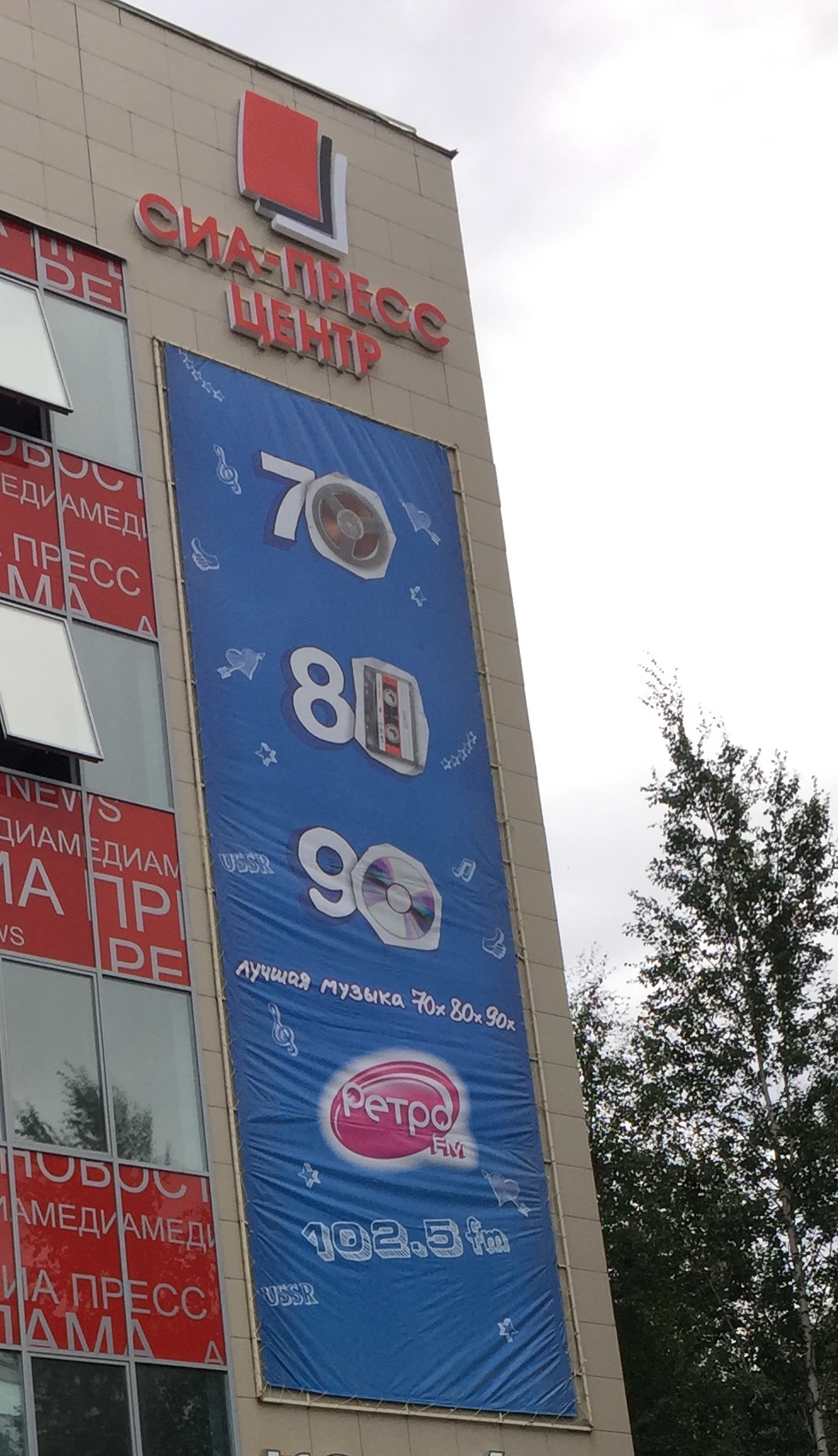 Фото 1Начальник отделаадминистративного контроляСалий Максим Анатольевич